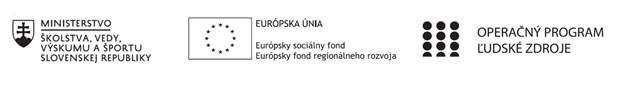 Správa o činnosti pedagogického klubu Príloha:Prezenčná listina zo stretnutia pedagogického klubuPokyny k vyplneniu Správy o činnosti pedagogického klubu:Prijímateľ vypracuje správu ku každému stretnutiu pedagogického klubu samostatne. Prílohou správy je prezenčná listina účastníkov stretnutia pedagogického klubu. V riadku Prioritná os – VzdelávanieV riadku špecifický cieľ – uvedie sa v zmysle zmluvy o poskytnutí nenávratného finančného príspevku (ďalej len "zmluva o NFP")V riadku Prijímateľ -  uvedie sa názov prijímateľa podľa zmluvy o poskytnutí nenávratného finančného príspevku V riadku Názov projektu -  uvedie sa úplný názov projektu podľa zmluvy NFP, nepoužíva sa skrátený názov projektu V riadku Kód projektu ITMS2014+ - uvedie sa kód projektu podľa zmluvy NFPV riadku Názov pedagogického klubu (ďalej aj „klub“) – uvedie sa  názov klubu V riadku Dátum stretnutia/zasadnutia klubu -  uvedie sa aktuálny dátum stretnutia daného klubu učiteľov, ktorý je totožný s dátumom na prezenčnej listineV riadku Miesto stretnutia  pedagogického klubu - uvedie sa miesto stretnutia daného klubu učiteľov, ktorý je totožný s miestom konania na prezenčnej listineV riadku Meno koordinátora pedagogického klubu – uvedie sa celé meno a priezvisko koordinátora klubuV riadku Odkaz na webové sídlo zverejnenej správy – uvedie sa odkaz / link na webovú stránku, kde je správa zverejnenáV riadku  Manažérske zhrnutie – uvedú sa kľúčové slová a stručné zhrnutie stretnutia klubuV riadku Hlavné body, témy stretnutia, zhrnutie priebehu stretnutia -  uvedú sa v bodoch hlavné témy, ktoré boli predmetom stretnutia. Zároveň sa stručne a výstižne popíše priebeh stretnutia klubuV riadku Závery o odporúčania –  uvedú sa závery a odporúčania k témam, ktoré boli predmetom stretnutia V riadku Vypracoval – uvedie sa celé meno a priezvisko osoby, ktorá správu o činnosti vypracovala  V riadku Dátum – uvedie sa dátum vypracovania správy o činnostiV riadku Podpis – osoba, ktorá správu o činnosti vypracovala sa vlastnoručne   podpíšeV riadku Schválil - uvedie sa celé meno a priezvisko osoby, ktorá správu schválila (koordinátor klubu/vedúci klubu učiteľov) V riadku Dátum – uvedie sa dátum schválenia správy o činnostiV riadku Podpis – osoba, ktorá správu o činnosti schválila sa vlastnoručne podpíše.Príloha správy o činnosti pedagogického klubu                                                                                             PREZENČNÁ LISTINAMiesto konania stretnutia: S SOŠ ELBA, Smetanova 2, 080 05 PrešovDátum konania stretnutia: 25. októbra 2022Trvanie stretnutia: od 14.45 hod.	  do17.45 hod.	Zoznam účastníkov/členov pedagogického klubu:Zoznam účastníkov/členov pedagogického klubu:Meno prizvaných odborníkov/iných účastníkov, ktorí nie sú členmi pedagogického klubu  a podpis/y:Prioritná osVzdelávanieŠpecifický cieľ1.2.1 Zvýšiť kvalitu odborného vzdelávania a prípravy reflektujúc potreby trhu prácePrijímateľSúkromná stredná odborná škola – ELBA, Smetanova 2, PrešovNázov projektuVzdelávanie 4.0 – prepojenie teórie s praxouKód projektu  ITMS2014+312011ADL9Názov pedagogického klubu Pedagogický klub čitateľskej gramotnosti a kritického myslenia – prierezové témy.Dátum stretnutia  pedagogického klubu25. októbra 2022Miesto stretnutia  pedagogického klubuS SOŠ ELBA, Smetanova 2, PrešovMeno koordinátora pedagogického klubuMgr. Romana Birošová, MBAOdkaz na webové sídlo zverejnenej správyhttps://ssoselba.edupage.org/a/pedagogicky-klub-c-1Manažérske zhrnutie:Cieľom stretnutia nášho klubu bola tvorba a zdieľanie dobrej praxe z oblasti rozvoja čitateľskej gramotnosti a kritického myslenia.Kľúčové slová: čitateľská gramotnosť, dobrá praxHlavné body, témy stretnutia, zhrnutie priebehu stretnutia: Hlavné body:Práca s odbornou literatúrou- čitateľské stratégie.Diskusia.Výmena dobrej praxeZáver.Témy: Vzdelávanie 4.0, prepojenie teórie s praxou.Program stretnutia:Metodologické okienko.DiskusiaVýmena dobrej praxe.Záver a tvorba pedagogického odporúčania.Závery a odporúčania:Pevným základom pre rozvoj čitateľskej gramotnosti sú čitateľské stratégie. V úvodnej časti sme si analyzovali rôzne čitateľské stratégie:Čitateľské stratégie boli v minulosti skôr súčasťou skrytého kurikula, v súčasnosti pozorujeme snahu o ich aplikovanie do konkrétneho vyučovacieho predmetu. Konkrétne metódy a postupy sú kategoricky usporiadané nasledovne: - čitateľské strategické algoritmy, obsahujúce procedúry krok za krokom, napr. SQ3R, SQ4R, -heuristické strategické čítanie, napr. PLAN, PROR, - čitateľské stratégie podporujúce aktívne učenie sa, napr. KWL, generovanie otázok a odpovedí, napr. RAP, REAP, - kritické čítanie a kritické myslenie.Dobrá prax- stratégia algoritmickáŽiakovi predložíme učebný text. Ako prvý krok si žiak pozrie text komplexne, prečíta si hlavné nadpisy, podnadpisy, všíma si slová, ktoré sú v texte zvýraznené tučným písmom, kurzívou, sleduje obrázky a grafy. Premýšľa o význame nadpisov, o tom čo už o tejto téme vie. Predvída, čo bude asi obsahom jednotlivých častí, čo chce autor týmto obsahom povedať. Uvedené si žiak zapíše. V tomto kroku uvažuje o obsahu a forme textu, zahajuje jeho prvotné hodnotenie. Žiak si vypíše názvy podkapitol. Ideálny zápis je pod seba. Ku každej časti, odseku si prečíta prvú vetu. Aj tento krátky vstup môže žiaka nasmerovať o obsahu časti textu. Názvy kapitol a podkapitol žiak premení na otázku. Napríklad názov kapitoly Športové aktivity a životný štýl, zmeníme na otázky: Čo je to životný štýl? Prečo je dôležité venovať sa športu?Záverečná časť stratégie poukazuje na sumarizáciu textu, ktorá spočíva v tom, že úlohou žiaka je urobiť stručný obsah textu v podobe 5 riadkov.Dobrá prax- stratégie podporujúce aktívne učenieUvedené stratégie podporujú kritické myslenie a tiež interakciu učiteľ – žiak. Stratégia pozostáva z tabuľky s tromi stĺpcami. Ich spôsob vypĺňania spočíva v tom, že žiak prvú a druhú tabuľku ( Čo o téme viem a Čo by som o téme chcel vedieť) vypĺňa pred čítaním textu. V uvedenej časti žiak uvádza predchádzajúce informácie o problematike a svoje prekoncepty. V neposlednom rade sa žiak učí formulovať otázky, ktoré by o téme chcel vedieť. Nasleduje štúdium čítania učebného textu, po prečítaní žiak vyplní poslednú tabuľku - Čo som sa z článku naučil.Tvorba otázok žiakmi je vo vyučovacom procese stály problém, najmä preto, že sa zameriavame predovšetkým na formuláciu otázok v rovine zapamätania a pochopenia učiva. Vyššie kognitívne schopnosti nie sú rozvíjané. Pritom správne formulovaná otázka je jedna z charakteristík kritického myslenia. Žiakov učíme formulovať otázky rôznej kognitívnej náročnosti.Odporúčame pokračovať v tvorbe a v zdieľaní dobrej praxe.Vypracoval (meno, priezvisko)Mgr. Romana Birošová, MBADátum25. októbra 2022 PodpisSchválil (meno, priezvisko)Ing. Emil BlichaDátum25. októbra 2022Prioritná os:VzdelávanieŠpecifický cieľ:1.2.1 Zvýšiť kvalitu odborného vzdelávania a prípravy reflektujúc potreby trhu prácePrijímateľ:Súkromná stredná odborná škola – ELBA, Smetanova 2, PrešovNázov projektu:Vzdelávanie 4.0 – prepojenie teórie s praxouKód ITMS projektu:312011ADL9Názov pedagogického klubu:Pedagogický klub čitateľskej gramotnosti a kritického myslenia – prierezové témy.č.Meno a priezviskoPodpisInštitúcia1.Mgr. Romana Birošová, MBASSOŠ ELBA Prešov2.Ing. Emil BlichaSSOŠ ELBA Prešov3. PhDr. Andrea MarušinováSSOŠ ELBA Prešov4.Mgr. Miroslava OzoroczySSOŠ ELBA Prešov5.Bc. Emília MiklošováPNSSSOŠ ELBA Prešovč.Meno a priezviskoPodpisInštitúcia